豊能ブロックNo.医療機関情報診療科目診療受付時間診療受付時間1内科平日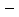 1内科土曜1内科休日9時30分～11時30分13時00分～16時30分1小児科平日1小児科土曜1小児科休日9時30分～11時30分13時00分～16時30分1歯科平日1歯科土曜1歯科休日9時30分～11時30分13時00分～16時30分2内科平日2内科土曜2内科休日9時30分～11時30分13時00分～16時30分2小児科平日2小児科土曜2小児科休日9時30分～11時30分13時00分～16時30分2歯科平日2歯科土曜2歯科休日9時30分～11時30分13時00分～16時30分3内科平日3内科土曜3内科休日8時30分～11時30分
13時00分～15時30分3小児科平日3小児科土曜3小児科休日8時30分～11時30分
13時00分～15時30分3歯科平日3歯科土曜3歯科休日8時30分～11時30分
13時00分～15時30分4小児科平日18時30分～翌6時30分4小児科土曜14時30分～翌6時30分4小児科休日8時30分～翌6時30分5内科平日5内科土曜5内科休日9時30分～16時30分5歯科平日5歯科土曜5歯科休日9時30分～16時30分6内科平日6内科土曜6内科休日9時30分～11時30分
13時00分～16時30分6小児科平日6小児科土曜6小児科休日9時30分～11時30分
13時00分～16時30分6外科平日6外科土曜6外科休日9時30分～11時30分
13時00分～16時30分6歯科平日6歯科土曜6歯科休日9時30分～11時30分
13時00分～16時30分7歯科口腔外科平日17時15分～翌8時30分7歯科口腔外科土曜全日7歯科口腔外科休日全日三島ブロックNo.医療機関情報診療科目診療受付時間診療受付時間1小児科平日1小児科土曜1小児科休日9時30分～11時30分
13時00分～16時30分2内科平日21時00分～23時30分2内科土曜17時00分～翌6時30分2内科休日10時00分～11時30分
13時00分～16時30分
18時00分～翌6時30分2歯科平日2歯科土曜2歯科休日10時00分～11時30分
13時00分～16時30分3内科平日20時30分～翌6時30分3内科土曜14時30分～翌6時30分3内科休日9時30分～11時30分
13時30分～16時30分
18時30分～翌6時30分3小児科平日20時30分～翌6時30分3小児科土曜14時30分～翌6時30分3小児科休日9時30分～11時30分
13時30分～16時30分
18時30分～翌6時30分3外科平日20時30分～翌6時30分3外科土曜14時30分～翌6時30分3外科休日9時30分～11時30分
13時30分～16時30分
18時30分～翌6時30分3歯科平日3歯科土曜3歯科休日9時30分～11時30分
13時30分～16時30分北河内ブロックNo.医療機関情報診療科目診療受付時間診療受付時間1内科平日1内科土曜18時00分～20時30分1内科休日10時00分～12時00分
13時30分～16時30分
18時00分～20時30分1小児科平日1小児科土曜18時00分～20時30分1小児科休日10時00分～12時00分
13時30分～16時30分
18時00分～20時30分1歯科平日1歯科土曜1歯科休日10時00分～11時30分
13時00分～16時30分2内科平日2内科土曜18時00分～20時30分2内科休日10時00分～11時30分
13時00分～16時00分2小児科平日2小児科土曜18時00分～20時30分2小児科休日10時00分～11時30分
13時00分～16時00分2歯科平日2歯科土曜2歯科休日10時00分～11時30分
13時00分～16時00分3内科平日3内科土曜3内科休日9時30分～11時30分
12時30分～16時30分3小児科平日3小児科土曜3小児科休日9時30分～11時30分
12時30分～16時30分
17時30分～20時30分3歯科平日3歯科土曜3歯科休日9時30分～11時30分
12時30分～16時30分4内科平日4内科土曜17時40分～20時30分4内科休日9時40分～11時30分
12時40分～16時30分4小児科平日4小児科土曜17時40分～20時30分4小児科休日9時40分～11時30分
12時40分～16時30分5歯科平日5歯科土曜5歯科休日9時30分～11時30分
13時00分～16時30分6内科平日6内科土曜6内科休日9時45分～13時45分6小児科平日6小児科土曜6小児科休日9時45分～13時45分6歯科平日6歯科土曜6歯科休日9時45分～11時45分7内科平日7内科土曜18時00分～21時00分7内科休日18時00分～21時00分8小児科平日8小児科土曜8小児科休日10時00分～11時30分
13時00分～15時30分9小児科平日9小児科土曜9小児科休日9時30分～11時30分
13時00分～15時30分10小児科
(中学3年生まで)平日20時30分～翌5時30分10小児科
(中学3年生まで)土曜20時30分～翌5時30分10小児科
(中学3年生まで)休日20時30分～翌5時30分中河内ブロックNo.医療機関情報診療科目診療受付時間診療受付時間1内科平日1内科土曜18時00分～20時30分1内科休日10時00分～11時30分
13時00分～16時30分1小児科平日1小児科土曜18時00分～20時30分1小児科休日10時00分～11時30分
13時00分～16時30分1歯科平日1歯科土曜1歯科休日10時00分～11時30分
13時00分～16時30分2小児科平日(水、金のみ)18時30分～翌8時30分2小児科土曜2小児科日曜18時30分～翌8時30分3小児科平日(木のみ)19時00分～翌8時00分3小児科土曜3小児科休日4内科平日4内科土曜4内科休日10時00分～11時30分
13時00分～15時30分
17時00分～20時30分4小児科平日4小児科土曜17時00分～20時30分4小児科休日10時00分～11時30分
13時00分～15時30分
17時00分～20時30分4歯科平日4歯科土曜4歯科休日10時00分～11時30分
13時00分～15時30分5小児科平日(火のみ)19時00分～翌8時00分5小児科土曜19時00分～翌8時00分5小児科休日6内科・外科木曜（祝日除く）17時00分～翌8時45分6内科・外科土曜13時00分～翌8時45分6内科・外科土曜（祝日の場合）9時00分～翌8時45分6内科・外科日曜9時00分～翌8時45分6整形外科木曜（祝日除く）17時00分～翌8時45分6整形外科土曜6整形外科日曜6循環器内科平日（火、水、木のみ）（祝日除く）17時00分～翌8時45分6循環器内科土曜6循環器内科日曜6小児科木曜（祝日除く）17時00分～19時30分6小児科土曜6小児科日曜9時00分～11時30分南河内ブロックNo.医療機関情報診療科目診療受付時間診療受付時間1内科平日1内科土曜1内科休日10時00分～12時00分
13時00分～16時00分1小児科平日1小児科土曜1小児科休日10時00分～12時00分
13時00分～16時00分1歯科平日1歯科土曜1歯科休日10時00分～12時00分
13時00分～16時00分2内科平日2内科土曜2内科休日10時00分～12時00分
13時00分～16時00分2小児科平日2小児科土曜2小児科休日10時00分～12時00分
13時00分～16時00分2歯科平日2歯科土曜2歯科休日10時00分～12時00分
13時00分～16時00分3小児科平日3小児科土曜17時30分～21時30分3小児科休日17時30分～21時30分4小児科平日4小児科土曜13時00分～17時00分4小児科休日9時30分～11時30分
13時00分～16時00分5内科平日5内科土曜5内科休日9時00分～12時00分6内科平日6内科土曜6内科休日9時00分～11時30分
13時00分～15時30分6歯科平日6歯科土曜6歯科休日9時00分～11時30分7小児科平日7小児科土曜7小児科休日9時00分～11時30分
13時00分～15時30分8内科平日8内科土曜18時00分～20時40分8内科休日10時00分～11時40分
13時00分～15時40分8歯科平日8歯科土曜8歯科休日(日曜・祝日・休日)10時00分～11時40分
(GW・年末年始)10時00分～11時40分
13時00分～15時40分堺ブロックNo.医療機関情報診療科目診療受付時間診療受付時間1小児科平日20時30分～翌4時30分1小児科土曜17時30分～翌4時30分1小児科休日9時30分～11時30分
12時45分～16時30分
17時30分～翌4時30分2内科平日2内科土曜17時30分～20時30分2内科休日9時30分～11時30分
12時45分～16時30分
17時30分～20時30分3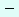 4歯科平日4歯科土曜17時30分～20時30分4歯科休日9時30分～11時30分
12時45分～16時30分泉州ブロックNo.医療機関情報診療科目診療受付時間診療受付時間1内科平日1内科土曜1内科休日9時00分～16時00分1小児科平日1小児科土曜1小児科休日9時00分～16時00分2小児科平日2小児科土曜17時00分～22時00分2小児科休日9時00分～12時00分
13時00分～16時00分
17時00分～22時00分3内科平日3内科土曜3内科休日10時00分～12時00分
13時00分～16時00分3歯科平日3歯科土曜3歯科休日10時00分～12時00分
13時00分～16時00分4内科平日4内科土曜17時30分～20時30分4内科休日9時30分～11時30分
12時30分～16時30分4小児科平日（木のみ）19時30分～22時30分4小児科土曜17時30分～20時30分4小児科休日9時30分～11時30分
12時30分～16時30分大阪市ブロックNo.医療機関情報診療科目診療受付時間診療受付時間1内科平日22時00分～翌5時30分1内科土曜15時00分～翌5時30分1内科休日17時00分～翌5時30分1小児科平日22時00分～翌5時30分1小児科土曜15時00分～翌5時30分1小児科休日17時00分～翌5時30分1眼科平日22時00分～翌0時30分1眼科土曜15時00分～21時30分1眼科休日10時00分～21時30分1耳鼻咽喉科平日22時00分～翌0時30分1耳鼻咽喉科土曜15時00分～21時30分1耳鼻咽喉科休日10時00分～21時30分2内科平日2内科土曜2内科休日10時00分～16時30分2小児科平日2小児科土曜2小児科休日10時00分～16時30分3内科平日3内科土曜3内科休日10時00分～16時30分3小児科平日3小児科土曜3小児科休日10時00分～16時30分4内科平日4内科土曜4内科休日10時00分～16時30分4小児科平日4小児科土曜4小児科休日10時00分～16時30分5内科平日5内科土曜5内科休日10時00分～16時30分5小児科平日5小児科土曜5小児科休日10時00分～16時30分6内科平日6内科土曜6内科休日10時00分～16時30分6小児科平日20時30分～23時00分6小児科土曜6小児科休日10時00分～16時30分7内科平日7内科土曜7内科休日10時00分～16時30分7小児科平日7小児科土曜7小児科休日10時00分～16時30分8歯科平日21時00分～翌3時00分8歯科土曜21時00分～翌3時00分8歯科休日9時30分～16時00分
21時00分～翌3時00分